SOFIERO SLOTT OCH SLOTTSTRÄDGÅRD 2013-04-29SÄSONGENS FÖRSTA KALAS PÅ BARNENS SOFIERO På lördag ställer Sofiero till med kalas för sina yngre besökare. Det blir en dag full av bus och festligheter när Barnens Sofiero invigs för säsongen. 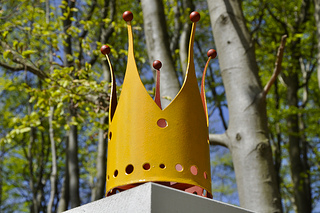 Det bjuds på saft, bullar och frukt att äta, och om vädret är fint säljer Slottsrestaurangenkaffe och korv på plats. Kalaset har sagotema så kom gärna utklädd till drake, riddare, prins, prinsessa eller något annat sagolikt.På Barnens Sofiero kan barnen åka rutschkana och klättra i Drakborgen, leka i de kungliga lekstugorna, lyssna på sagor och klä ut sig, prova på odling i kruka och bygga en fågelskrämma. Barnen har en självklar plats på Sofiero, det hade de redan under kungens tid, säger Annika Malmgren, platschef på Sofiero. Vad: Barnkalas Var: Sofiero slott och slottsträdgårdNär: Lördagen 4 maj kl. 11-16Alla barn under 18 år har fri entré. Till kalaset får varje barn bjuda med en vuxen utan extra kostnad. Övriga vuxna medföljande betalar ordinarie pris 100 kronor. Om Barnens Sofiero
Barnens Sofiero är anlagd på samma plats och i samma lekstugor som riktiga prinsar och prinsessor lekte i för hundra år sedan. 2011 återskapades Barnens Sofiero med utgångspunkt i kronprinsessan Margaretas framsynta tankar kring barn, lek och trädgård i och kring prinsessan Ingrids och prinsarnas lekstugor. Under våren 2012 har lekplatsen fulländats med en drakborg i den intilliggande trollskogen. Barnens Sofiero är en plats där barn kan ge sig hän åt sin fantasi samtidigt som de lär sig om växter, djur och historia. 

Från den 4 maj kan alla barn komma till Sofiero för att klä ut sig, prova odling, lyssna på sagor och leka på kungligt vis.  Varje lördag kl. 11-16 finns en barnjungfru som kommer att inspirera, aktivera och leka med barnen i kronprinsessans Margaretas anda. Lekplatsen är tillgänglighetsanpassad, så att funktionshindrade barn kan vara med i leken. Öppettider 2013
4 maj – 15 september dagligen klockan 10.00 -18.00Varje lördag maj – augusti mellan klockan 11-16 finns en barnjungfrun på plats för pyssel och lek. 

För mer information:
Annika Malmgren, Avdelningschef Sofiero slott och slottsträdgårdMobil: 070-629 17 54  E-post: annika.malmgren@helsingborg.seFör pressbilder:www.sofiero.se